Collège Belle-Etoile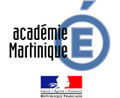                                                                   Saint-Joseph, le vendredi 26 juin 2020Chers Parents, 	J’ai le plaisir de  vous informer de notre prochaine session École ouverte du 06 au 09 juillet 2020Lundi 6 juillet de 8h à 12h, Mardi 7 et Mercredi 8 juillet de 8h à 15hJeudi 9 juillet 8h à 12h.Les objectifs de cette école ouverte sont les suivants :Mieux connaître son patrimoine et son environnement proche ;Travailler la concentration, les consignes ;Consolidation scolaire pour les futurs 6e et les élèves de 6e ;Mieux appréhender l’entrée en 6ème .Cette session est adressée aux élèves de CM2 et 6ème.Programme des quatre jours : Lundi et jeudi de 8h à 12h : Apprendre en s’amusant (apprentissages ludiques en Anglais, français, mathématiques, histoire et géographie)Mardi 7 et Mercredi 8 juillet de 8h à 15h : sortie culturelle, ateliers multisports et culturels. (Déjeuner inclus)Le coût de cette session d’école ouverte est totalement à la charge du collège. Le nombre de place est limité merci de faire très rapidement remonter vos fiches d’inscription.                                                                                                La Principale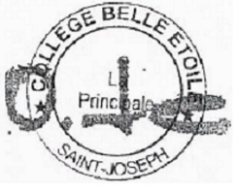     Odile PIERRE-CHARLES                                                                                               Collège Belle-EtoileAUTORISATION PARENTALELundi 6 juillet de 8h à 12h, 	Mardi 7 et Mercredi 8 juillet de 8h à 15h,Jeudi 9 juillet 8h à 12h.A remettre au secrétariat au plus tard le 30 juin 2020Je, soussigné(e)……………………………………………………………, père, mère, responsable de l’élève……………………………………………………………………………………………………de la classe de ………………… 			Ecole :  ………………………………………………autorise mon enfant à participer à toutes les activités de l’école ouverte les Lundi 6 juillet de 8h à 12h, Mardi 7 et Mercredi 8 juillet de 8h à 15h, Jeudi 9 juillet 8h à 12h  au collège Belle-Etoile de Saint-Joseph.Allocataire CAF    oui   /    nonSi oui, numéro d’allocataire : ………………………………………………………………………………………….Téléphone  fixe (obligatoire) :……………………………………………………………Téléphone portable (obligatoire) :……………………………………………………………Adresse : …………………………………………………………………………………………………………………………………………………………………………………………………………………………………………………………………………………………………………………….                                                                                                                 Date et signature :